Belhocine : https://prof27math.weebly.comوضعية تقويمينتج مصنع  للادوات المدرسية  1204 مدور و 3618 كوس و  15080   قلم  الرصاص  في الساعة الواحدة إذا علمت أن  الأدوات يصيبها التلف عند الانتاج  بحيث يتلف ربع  المداور و ثلث  الاكواس و  من  اجمالي  اقلام الرصاص جد عدد الاكواس التالفة كذلك  بالنسبة لعدد الاقلام و المداور  الصورة في الاسفل  للكوس باستخدام المنقلة جد اقياس زوايا هذا الكوس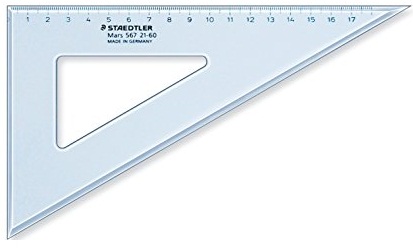 وضعية تقويمينتج مصنع  للادوات المدرسية  1204 مدور و 3618 كوس و  15080   قلم  الرصاص  في الساعة الواحدة إذا علمت أن  الأدوات يصيبها التلف عند الانتاج  بحيث يتلف ربع  المداور و ثلث  الاكواس و  من  اجمالي  اقلام الرصاص جد عدد الاكواس التالفة كذلك  بالنسبة لعدد الاقلام و المداور  الصورة في الاسفل  للكوس باستخدام المنقلة جد اقياس زوايا هذا الكوس